РОЗПОРЯДЖЕННЯМІСЬКОГО ГОЛОВИм. СумиЗа результатами зустрічі міського голови з мешканцями району               вул. Косівщинської, з метою забезпеченням належного транспортного обслуговування мешканців міста, керуючись пунктом 20 частини 4 статті 42 та частиною 8 статті 59 Закону України «Про місцеве самоврядування в Україні»:1. Змінити маршрут руху автобусного маршруту загального користування № 67 «Прокоф’ва  – вул. Косівщинська» наступним чином:          - Вул. Прокоф’єва  -  вул. Каті Зеленко  -  вул. СКД  -  вул. Харківська  -              вул. Героїв Сумщини – вул. Набережна р. Сумки – вул. Набережна р. Стрілки - вул. Іллінська - вул. Чорновола - вул. Пушкіна – вул. Косівщинська – пров. Косівщинський - пров. Гетманський - вул. Степана Бандери - вул. Іллінська - пл. Покровська - вул. Харківська – вул. СКД - вул. Каті Зеленко -                         вул. Прокоф'єва.2.  КП СМР  «Електроавтотранс» (Новик А.В.) у період з 16 серпня по 20 вересня  провести вивчення попиту на послуги з перевезення пасажирів по маршруту № 67 «Прокоф’ва  – вул. Косівщинська» та надати результати міському голові. 3. Контроль за виконанням даного розпорядження покласти на керуючого справами виконавчого комітету Павлик Ю.А.Міський голова								О.М. ЛисенкоЯковенко С.В. 700-667Розіслати: Моші Л.В., Новику А.В., Павлик Ю.А., Яковенку С.В.Начальник відділутранспорту, зв’язку та телекомунікаційних послуг Сумської міської ради	С.В. ЯковенкоНачальник відділу протокольної роботи та контролю Сумської міської ради	Л.В. МошаНачальник правового управлінняСумської міської ради	О.В. ЧайченкоКеруючий справами Виконавчого комітету	Ю.А. Павлик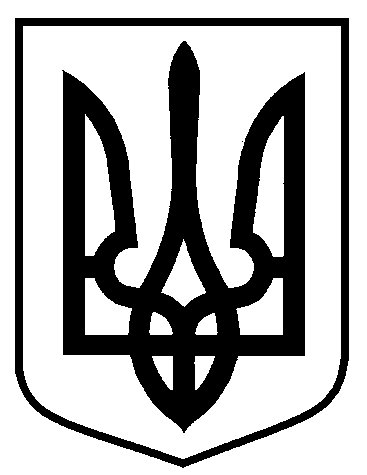 від  12.08.2021 № 269-Р  від  12.08.2021 № 269-Р  Про тимчасові заходи щодо вивчення попиту на послуги з перевезення пасажирів по маршрут № 67 «Прокоф’єва – вул. Косівщинська»Про тимчасові заходи щодо вивчення попиту на послуги з перевезення пасажирів по маршрут № 67 «Прокоф’єва – вул. Косівщинська»